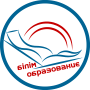 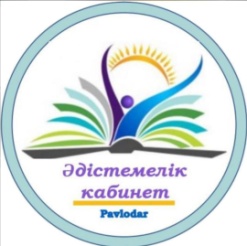 Павлодар қаласы білім беру бөлімі әдістемелік кабинеті                                                               СЕМИНАРДЫҢ ТАҚЫРЫБЫ Педагог Касымжанова Алия Егинбаевнаға табысты педагогикалық тәжірибесімен бөлісуДиссеминация успешного педагогического опыта педагога Касымжановой Алии ЕгинбаевныӨткізу күні: 05.11.2022Өткізу уақыты: 11.00 Модератор: Д.К.Кульжанов, әдіскерБАҒДАРЛАМА БекітемінӘдістемелік кабинетінің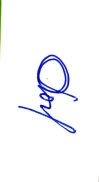 меңгерушісі Қ. Тайболатов                                               «04» қаңтар 2023ж.№Баяндаманың тақырыбыМұғалімнің аты-жөні мектеп1Семинардың ашылуыД.К.Кульжановәдістемелік кабинет2Мұғалімнің табысты педагогикалық тәжірибесін тарату.А.Е.КасымжановаЖұмабек Ташенев атындағы жалпы білім беру мектебі